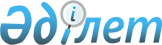 "Қазақстан Республикасы Қаржы министрлігі Қаржы мониторингі комитетінің аумақтық органдарының ережелерін бекіту туралы" Қазақстан Республикасы Қаржы министрлігінің Қаржы мониторингі комитеті төрағасының 2019 жылғы 16 қаңтардағы № П-3 бұйрығына өзгерістер енгізу туралы
					
			Күшін жойған
			
			
		
					Қазақстан Республикасы Қаржы министрлігінің Қаржы мониторингі комитеті Төрағасының 2019 жылғы 13 маусымдағы № П-64 бұйрығы. Күші жойылды - Қазақстан Республикасы Қаржылық мониторинг агенттігі Төрағасының 2021 жылғы 16 маусымдағы № 137-НҚ бұйрығымен
      Ескерту. Күші жойылды – ҚР Қаржылық мониторинг агенттігі Төрағасының 16.06.2021 № 137-НҚ бұйрығымен.
      БҰЙЫРАМЫН:
      1. "Қазақстан Республикасы Қаржы министрлігі Қаржы мониторингі комитетінің аумақтық органдарының ережелерін бекіту туралы" Қазақстан Республикасы Қаржы министрлігінің Қаржы мониторингі комитеті төрағасының 2019 жылғы 16 қаңтардағы № П-3 бұйрығына мынадай өзгерістер енгізілсін:
      көрсетілген бұйрыққа 1, 2, 3, 4, 5, 6, 7, 8, 9, 10, 11, 12, 13, 14, 15, 16 және 17-қосымшаларда:
      19-тармақтың 3) тармақшасы мынадай редакцияда жазылсын:
      "3) Қазақстан Республикасының заңнамасына сәйкес:
      Департамент басшысының орынбасарын қоспағанда, Департаменттің қызметкерлері мен қызметшілерін;
      Комитет төрағасының келісімі бойынша Департамент басқармаларының басшыларын лауазымға тағайындайды және лауазымдарынан босатады;".
      2. Осы бұйрық қол қойылған күнінен бастап күшіне енеді.
					© 2012. Қазақстан Республикасы Әділет министрлігінің «Қазақстан Республикасының Заңнама және құқықтық ақпарат институты» ШЖҚ РМК
				
      Төраға 

Ә. Сқақов
